1.  Command to one bear.  Command this bear to act.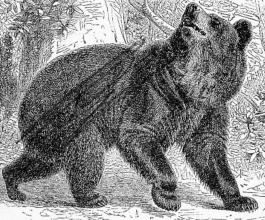 2.  Command to three deer.  Command these deer to act.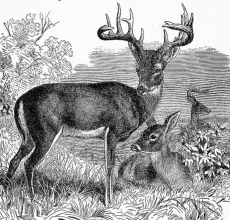 3.  Statement of Present activity.  Describe in a simple statement what this squirrel is doing.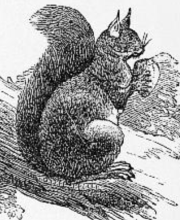 4.  Statement of Present activity.  Describe in a simple statement what these beavers are doing.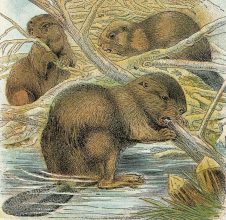 5.  Statement of Present activity.  Describe what you and this fox are doing.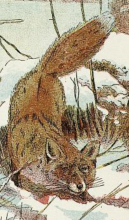 6.  Statement of Present activity.  Describe what you and these mice are doing.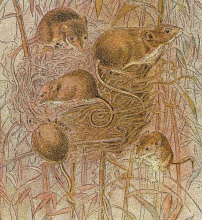 7.  Statement of Habitual activity.  Describe what this turtle always does.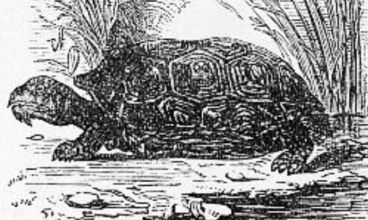 8.  Statement of Habitual activity.  Describe what these flying squirrels always do.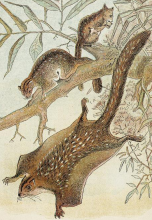 9.  Statement of Habitual activity.  Describe what you and this rabbit always do.Nigohilv tsisdu dosdihnogisgoi.Nigohilv tsisdu dosdatsidohoi. we run around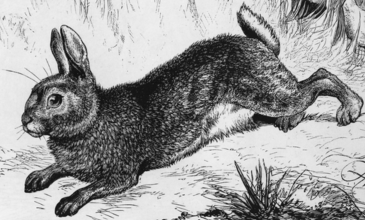 10.  Statement of Habitual activity.  Describe what you and these raccoons always do.Nigohilv kvhla dotsihnogisgoi.Nigohilv kvhla otsadawosgoi.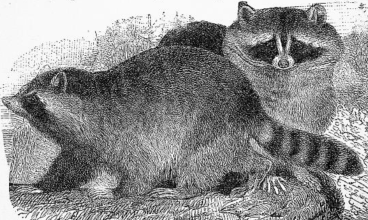 